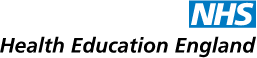 Health Education East of England Procedure for Handling ‘Subject Access Rights’ RequestsData Protection Act for Specialty Training.This document sets out the procedure Health Education East of England will follow should a request be submitted by an applicant asking for further feedback regarding of their short listing or interview scores in the current recruitment round. Under National Specialty Training guidelines, you will receive feedback from Longlisting/Shortlisting Interview/Assessment Centres. If you require detailed feedback applicants are encouraged to speak to their clinical education superior.The Data Protection Act (1998) gives individuals who are the subject of personal data a general right of access to the personal data which relates to them.Requests for access to records are shown as ‘Subject Access Requests’ and are made to the person or organisation who you think is processing (holding, disclosing or using) the information to which you want access. Personal data may take the form of computerised or, in some cases, paper records. In the case of recruitment, their records may take the form of a breakdown of scores received by applicants at either the short listing or interview stage of the recruitment process.To assist you with your request for information you may complete a ‘Request for Access to Personal Data’ form and submit this to the Recruitment Manager at East of England Multi Professional Deanery along with a suitable form(s) of identity. Our address is Health Education East of England, 2-4 Victoria House, Capital  Park, Fulbourn, Cambridge CB21 5XB. This will help us ensure your query is dealt with as soon as possible.Request for Access to Personal DataINFORMATION TO ASSIST IN SEARCHES Request for Access to Personal DataINFORMATION TO ASSIST IN SEARCHES FIRST NAME:SURNAME:CURRENT ADDRESS:If you have lived at the address above for less than 1 year, please give your previous address: Date of Birth:Email address:Specialty and level to which you applied:Date of Interview attended:Applicant number:GMC number:Details of request (what personal information do you require?):Please provide for identity purposes one of the following documents. Copy of photo page of your PassportCopy of Drivers LicenceYour document will be returned once the search for your personal data is completed.Details of request (what personal information do you require?):Please provide for identity purposes one of the following documents. Copy of photo page of your PassportCopy of Drivers LicenceYour document will be returned once the search for your personal data is completed.Details of request (what personal information do you require?):Please provide for identity purposes one of the following documents. Copy of photo page of your PassportCopy of Drivers LicenceYour document will be returned once the search for your personal data is completed.Details of request (what personal information do you require?):Please provide for identity purposes one of the following documents. Copy of photo page of your PassportCopy of Drivers LicenceYour document will be returned once the search for your personal data is completed.For Official Use OnlyFor Official Use OnlyFor Official Use OnlyFor Official Use OnlyPlease Place A Cross In The Appropriate Box(es)Please Place A Cross In The Appropriate Box(es)Please Place A Cross In The Appropriate Box(es)Please Place A Cross In The Appropriate Box(es)Photocopy of PassportPhotocopy of Drivers LicenceDate Received: Date Received: Date Received: Date returned: 